АДМИНИСТРАЦИЯ ГОРОДА ЕВПАТОРИИ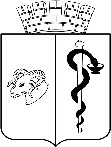 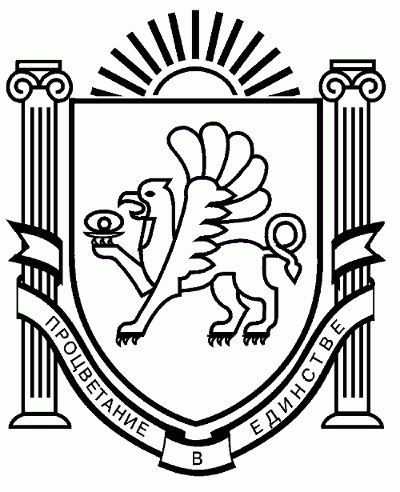 РЕСПУБЛИКИ КРЫМПОСТАНОВЛЕНИЕ_______________                                                                                                      №  _________ЕВПАТОРИЯОб утверждении программы профилактики рисков причинениявреда (ущерба) охраняемым законом ценностям при осуществлениимуниципального лесного контроля на территории муниципальногообразования городской округ Евпатория Республики Крым на 2024 годВ соответствии со статьями 44, 45 Федерального закона от 31.07.2020 № 248-ФЗ                   «О государственном контроле (надзоре) и муниципальном контроле в Российской Федерации», постановлением Правительства Российской Федерации от 25.06.2021 № 990 «Об утверждении правил разработки и утверждения контрольными (надзорными) органами программы профилактики рисков причинения вреда (ущерба) охраняемым законом ценностям», статьей 4 Закона Республики Крым от 21.08.2014 № 54-ЗРК «Об основах местного самоуправления в Республике Крым», Уставом муниципального образования городской округ Евпатория Республики Крым, администрация города Евпатории Республики Крым п о с т а н о в л я е т:1. Утвердить программу профилактики рисков причинения вреда (ущерба) охраняемым законом ценностям при осуществлении муниципального лесного контроля на территории муниципального образования городской округ Евпатория Республики Крым на 2024 год. Прилагается.2. Настоящее постановление вступает в силу со дня его обнародования на официальном портале Правительства Республики Крым – http://rk.gov.ru в разделе: «Муниципальные образования», подраздел – «Евпатория», официальном сайте муниципального образования городской округ Евпатория Республики Крым - http://my-evp.ru в разделе «Документы», подраздел «Документы администрации»  в информационно - телекоммуникационной сети общего пользования и подлежит опубликованию информационного сообщения о нем в печатных средствах массовой информации, учрежденных органом местного самоуправления городского округа Евпатория. 3. Контроль за исполнением настоящего постановления возложить на заместителя главы администрации города Евпатории Республики Крым Кернус Т.С. Глава администрации города Евпатории Республики Крым                                                          Е.М. ДемидоваПОДГОТОВЛЕНО   Начальник управления муниципального и финансового контроля                                                                             Э.А. Шумская (руководитель структурного подразделения)                                                (ФИО)«____»________________20___						 Исполнитель:Начальник отдела комплексных проверок управления муниципального и финансового контроля                                                                            С.Н. Шереметьев(наименование должности)                                                                               (ФИО)Раб. тел._____________________					            СОГЛАСОВАНОРуководитель аппарата администрации                                                                                             Е.В. Михайлик«____» ________________20___						        (ФИО)Заместитель главыадминистрации                                                                                             Т.С. Кернус «____»________________20___						        (ФИО)Начальник отдела юридического обеспечения                                                                          А.П. Доморников     «____» ________________20___						         (ФИО)Заведующий экспертно-правовым сектором отдела юридического обеспечения                                                                Т.Ю. Юхневич«____»________________20___						__________________Начальник общего отдела(службы делопроизводства)  «___» ____________________20___                                                            Е.Н. Кумарева                                                                                                                                (ФИО)         Список рассылки и кол-во экземпляров: УМиФК – 2 экз.УТВЕРЖДЕНА
постановлением администрации города
Евпатории Республики Крым
от _________________ № ___________
Программа профилактики рисков причинения вреда (ущерба) охраняемым законом ценностям при осуществлении муниципального лесного контроля на территории муниципального образования городской округ Евпатория Республики Крым на 2024 год1. Анализ текущего состояния осуществления муниципального лесного контроля, описание текущего уровня развития профилактической деятельности контрольного (надзорного) органа, характеристика проблем, на решение которых направлена программа профилактикиНастоящая программа разработана в соответствии со статьей 44 Федерального закона от 31.07.2020 № 248-ФЗ «О государственном контроле (надзоре) и муниципальном контроле в Российской Федерации» (далее - Федеральный закон № 248-ФЗ), постановлением Правительства Российской Федерации от 25.06.2021 № 990                       «Об утверждении Правил разработки и утверждения контрольными (надзорными) органами программы профилактики рисков причинения вреда (ущерба) охраняемым законом ценностям» и предусматривает комплекс мероприятий по профилактике рисков причинения вреда (ущерба) охраняемым законом ценностям при осуществлении муниципального лесного контроля на территории муниципального образования городской округ Евпатория Республики Крым. В соответствии с Федеральным законом от 06.10.2003 № 131-ФЗ «Об общих принципах организации местного самоуправления в Российской Федерации», Уставом муниципального образования городской округ Евпатория Республики Крым, администрация города Евпатории Республики Крым является уполномоченным органом по осуществлению муниципального лесного контроля на территории муниципального образования городской округ Евпатория Республики Крым (далее – городской округ Евпатория). Органом администрации города Евпатории Республики Крым, уполномоченным на осуществление муниципального лесного контроля, является управление муниципального и финансового контроля администрации города Евпатории Республики Крым (далее - Управление). Предметом муниципального лесного контроля является соблюдение юридическими лицами, индивидуальными предпринимателями и гражданами (далее – контролируемые лица) в отношении лесных участков, находящихся в собственности муниципального образования городской округ Евпатория Республики Крым, требований, установленных в соответствии с Лесным кодексом Российской Федерации, другими федеральными законами и принимаемыми в соответствии с ними иными нормативными правовыми актами Российской Федерации, законами и иными нормативными правовыми актами Республики Крым в области использования, охраны, защиты, воспроизводства лесов и лесоразведения, в том числе в области семеноводства в отношении семян лесных растений (далее - обязательные требования);исполнение решений, принимаемых по результатам контрольных мероприятий.В предмет муниципального контроля не входят установленные Правилами обязательные требования, которые в соответствии с действующим законодательством входят в предмет иных видов государственного контроля (надзора), муниципального контроля.Объектами муниципального контроля (далее – объект контроля) являются:- деятельность контролируемых лиц в сфере лесного хозяйства;- здания, помещения, сооружения, линейные объекты, территории, включая водные, земельные и лесные участки, оборудование, устройства, предметы, материалы, транспортные средства и другие объекты, которыми граждане и организации владеют и (или) пользуются и к которым предъявляются обязательные требования (далее - производственные объекты).К видам объектов муниципального контроля - деятельность контролируемых лиц в сфере лесного хозяйства относятся:использование лесов;охрана лесов;защита лесов;воспроизводство лесов и лесоразведение.К видам объектов муниципального контроля - производственные объекты, относятся:лесные участки, части лесных участков, на которых в том числе осуществляется деятельность по использованию, охране, защите, воспроизводству лесов и лесоразведению;средства предупреждения и тушения лесных пожаров;         производственные объекты, в том числе стационарные объекты, оборудование, устройства, предметы, материалы, транспортные средства, связанные (задействованные) в осуществлении использования, охраны, защиты, воспроизводства лесов и лесоразведения.В связи с вступлением в законную силу Правил в 2021 году ранее профилактическая деятельность при осуществлении муниципального лесного контроля на территории муниципального образования городской округ Евпатория Республики Крым в рамках указанных Правил не осуществлялась. На основании вышеизложенного провести анализ текущего уровня развития профилактического деятельности не представляется возможным.Данная программа профилактики направленна на профилактику, выявление и предотвращение фактов вредного воздействия на территорию городских лесов муниципального образования городской округ Евпатория Республики Крым при осуществлении хозяйственной и иной деятельности.2. Цели и задачи реализации программы профилактикиОсновными целями Программы профилактики являются:Стимулирование добросовестного соблюдения обязательных требований всеми контролируемыми лицами.Устранение условий, причин и факторов, способных привести к нарушениям обязательных требований и (или) причинению вреда (ущерба) охраняемым законом ценностям. Создание условий для доведения обязательных требований до контролируемых лиц, повышение информированности о способах их соблюдения.Предупреждение нарушений юридическими лицами и индивидуальными предпринимателями обязательных требований, требований установленных муниципальными правовыми актами в сфере использования, охраны, защиты, воспроизводства городских лесов, включая устранение причин, факторов и условий, способствующих возможному нарушению обязательных требований. Повышение открытости и прозрачности деятельности Управления при осуществлении муниципального лесного контроля на территории муниципального образования городской округ Евпатория Республики Крым.Проведение профилактических мероприятий программы профилактики направлено на решение следующих задач:- выявление причин, факторов и условий, способствующих нарушениям обязательных требований законодательства;-  определение способов устранения или снижения рисков возникновения нарушений обязательных требований законодательства;- принятие мер по предупреждению нарушений юридическими лицами и индивидуальными предпринимателями обязательных требований законодательства;- создание мотивации к добросовестному ведению хозяйственной деятельности юридическими лицами и индивидуальными предпринимателями;- укрепление системы профилактики нарушений рисков причинения вреда (ущерба) охраняемым законом ценностям;- повышение правосознания и правовой культуры руководителей органов государственной власти, органов местного самоуправления, юридических лиц, индивидуальных предпринимателей и граждан;- оценка возможной угрозы причинения, либо причинения вреда жизни, здоровью граждан, выработка и реализация профилактических мер, способствующих ее снижению;- оценка состояния подконтрольной среды и установление зависимости видов и интенсивности профилактических мероприятий от присвоенных контролируемым лицам уровней риска. 3. Перечень профилактических мероприятий, сроки (периодичность) их проведенияВ рамках профилактики нарушений Управлением на официальном портале Правительства Республики Крым –http://rk.gov.ru в разделе: муниципальные образования, подраздел – Евпатория, а также на официальном сайте муниципального образования городской округ Евпатория Республики Крым – http://my-evp.ru  в разделе Документы, подраздел Документы городского совета в информационно – телекоммуникационной сети общего пользования размещены нормативные правовые акты, содержащих обязательные требования, соблюдение которых оценивается Управлением при проведении мероприятий по контролю в рамках муниципального контроля в области лесного контроля. В целях обеспечения и поддержания перечня и текстов нормативных правовых актов в актуальном состоянии Управлением проводится мониторинг изменений нормативных правовых актов и нормативных документов.Раздел 4. Показатели результативности и эффективности программы профилактики№ п/п Наименование мероприятия Срок исполнения Структурное подразделение, ответственное за реализацию1. Информирование регулярноуправление муниципального и финансового контроля администрации города Евпатории Республики Крым2.Консультирование  (осуществляется по следующим вопросам: организация и осуществление муниципального лесного контроля;	порядок осуществления профилактических, контрольных мероприятий)регулярноуправление муниципального и финансового контроля администрации города Евпатории Республики Крым2.1По телефонурегулярноуправление муниципального и финансового контроля администрации города Евпатории Республики Крым2.2С использованием видео-конференц связирегулярноуправление муниципального и финансового контроля администрации города Евпатории Республики Крым2.3На личном приемерегулярноуправление муниципального и финансового контроля администрации города Евпатории Республики Крым2.4В ходе проведения профилактических мероприятий, контрольных мероприятийрегулярноуправление муниципального и финансового контроля администрации города Евпатории Республики Крым3. Объявление предостереженияРегулярно, при поступлении в орган контроля сведений о готовящихся или возможных нарушениях обязательных требованийуправление муниципального и финансового контроля администрации города Евпатории Республики Крым4.Профилактический визит (о проведении обязательного профилактического визита контролируемое лицо уведомляется не позднее, чем за пять рабочих дней до даты его проведения)4.1Профилактическая беседа по месту осуществления деятельности контролируемого лицаРегулярно, в течении года, срок профилактического визита не должен превышать 1 деньуправление муниципального и финансового контроля администрации города Евпатории Республики Крым4.2Профилактическая беседа  с использованием видео-конференц связиРегулярно, в течении года, срок профилактического визита не должен превышать 1 деньуправление муниципального и финансового контроля администрации города Евпатории Республики Крым№ п/пНаименование показателяВеличина1.Полнота информации, размещенной на официальном сайте контрольного органа в сети «Интернет» в соответствии с частью 3 статьи 46 Федерального закона от 31 июля 2021 г. № 248-ФЗ «О государственном контроле (надзоре) и муниципальном контроле в Российской Федерации»100 %2.Удовлетворенность контролируемых лиц и их представителями консультированием контрольного (надзорного) органа100 %, от числа обратившихся3.Выданные предостережения100%, при подтверждении сведений о готовящихся или возможных нарушениях обязательных требований